	                         ПРЕСС-РЕЛИЗ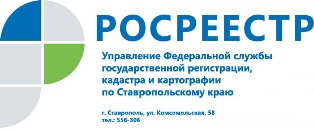 Всем географическим объектам присваиваются соответствующие наименованияНаименования географических объектов используются для решения многих практических, социальных и экономических задач. Правильное наименование географического объекта дает возможность сориентироваться на определенной территории, оно необходимо при производстве справочников, карт, атласов.В целях обеспечения единообразного и устойчивого употребления наименований, а также их сохранения создается Государственный каталог географических названий. Государственный каталог географических названий является единственным источником, который определяет правильное употребление наименований географических объектов.На территории Ставропольского края зарегистрировано порядка 2000 географических названий различных объектов (населенные пункты, реки, озера, урочища, курганы, ж.-д. станции и др.).Ознакомиться с Государственным каталогом можно на официальном сайте Росреестра https://rosreestr.ru/ в разделе Главная/Деятельность/Геодезия и картография/Наименования географических объектов/Государственный каталог географических названий/Реестр наименований географических объектов на территории Ставропольского края по состоянию на 25.02.2019г.Географические названия, зарегистрированные в Государственном каталоге, являются обязательными для употребления в нормативно-правовых актах, в служебной переписке, на картах, в печатных изданиях и средствах массовой информации.Об Управлении Росреестра по Ставропольскому краюУправление Федеральной службы государственной регистрации, кадастра и картографии по Ставропольскому краю является территориальным органом Федеральной службы государственной регистрации, кадастра и картографии, осуществляет функции по государственной регистрации прав на недвижимое имущество и сделок с ним, землеустройства, государственного мониторинга земель, геодезии, картографии, а также функции государственного геодезического надзора, государственного земельного контроля, надзора за деятельностью саморегулируемых организаций оценщиков, контроля (надзора) за деятельностью арбитражных управляющих, саморегулируемых организаций арбитражных управляющих на территории Ставропольского края. Исполняет обязанности руководителя Управления Росреестра по Ставропольскому краю Колесников Михаил Дмитриевич.Контакты для СМИПресс-службаУправления Федеральной службы 
государственной регистрации, кадастра и картографии по Ставропольскому краю (Управление Росреестра по СК) +7 8652 556 500 (доб. 1309)+7 8652 556 491smi@stavreg.ruwww.stavreg.ru www.rosreestr.ru 355012, Ставропольский край, Ставрополь, ул. Комсомольская, д. 58